Плановые показатели штата ОрегонСогласно закону «Об образовании лиц с инвалидностью» (Disabilities Education Act, IDEA) 2004 г., Департамент образования штата Орегон (Oregon Department of Education, ODE) обязан представить шестилетний план своей деятельности («плановые показатели штата», State Performance Plan или SPP) в Управление программ обучения детей с особыми потребностями (Office of Special Education Programs, OSEP). OSEP разработало основные критерии качества, или показатели, которые позволяют оценить соблюдение требований и результаты деятельности. OSEP устанавливает целевые значения показателей, характеризующих соблюдение требований, а ODE — целевые значения показателей, характеризующих достигнутые результаты. В SPP должны быть указаны целевые значения показателей по каждому результату. Каждый год ODE готовит Ежегодный отчет о достигнутых результатах (Annual Performance Report, APR), где указывает, по каким показателям были достигнуты целевые значения. Каждые шесть лет ODE должен выполнять анализ показателей, характеризующих достигнутые результаты, и привлекать ключевых партнеров для определения новых целевых значений. В настоящее время ODE собирает исходные данные по показателям, для которых необходимо определить целевые значения. В этой связи в декабре 2021 года проводятся опросы общественного мнения. Чтобы получить дополнительную информацию и зарегистрироваться для участия в опросе, посетите веб-сайт, на котором размещены подготовленные ODE «Плановые показатели штата» и «Ежегодные отчеты о достигнутых результатах». Вы также можете отправить свои замечания, не участвуя в опросе. Для этого нужно заполнить эту анкету. О чем говорит этот показатель и почему он важен?Показатель B3 относится к области получения надлежащего бесплатного государственного образования (Free Appropriate Public Education, FAPE) в среде с минимальными ограничениями (Least Restrictive Environment, LRE). Он характеризует активность и уровень знаний детей, обучающихся по IEP, на основании результатов, полученных при проведении аттестации на уровне штата:3A. Уровень активности детей, обучающихся по программам IEP. 3B. Уровень знаний детей, обучающихся по программам IEP, по сравнению со стандартами академической успеваемости на уровне их класса 3C. Уровень знаний детей, обучающихся по программам IEP, по сравнению с другими стандартами успеваемости. 3D. Недостаток знаний у детей, обучающихся по программам IEP, и у всех учащихся по сравнению со стандартами академической успеваемости на уровне их классаВ этот раз OSEP внесло существенные изменения в данный показатель. До сих пор данный показатель SPP характеризовал только области 3B (активность) и 3С (уровень знаний). Результаты оценки активности и успеваемости детей с инвалидностью по чтению и математике при аттестации на уровне штата демонстрируют способность штата Орегон обеспечить таким детям равный доступ к освоению учебной программы. Обновленные показатели позволят выполнить более точный анализ успеваемости и прогресса учащихся с инвалидностью, однако при этом будет сложнее учитывать данные прошлых лет, поскольку в то время успеваемость определяли иначе. Таким образом, в этом информационном листке будут объединены показатели прошлых лет и показатели после внесения изменений.Из какого источника поступают данные?Этот показатель определяют с учетом данных, которые ODE использует для подготовки отчетности перед Департаментом, предусмотренной титулом I закона ESEA. При этом:для расчета показателя 3A используются документы FS185 и FS188 системы EDFacts;для расчета показателей 3B, 3С и 3D используются документы FS175 и FS178 системы EDFacts.Нужно ли установить или изменить базовое значение для этого показателя?Да, на 2020-2025 гг. этот показатель претерпел изменения и определяется с учетом новых данных (например, данных по четвертым, восьмым и старшим классам, при этом результаты расширенной оценки рассматриваются отдельно). Поэтому ODE должен установить новое базовое значение. Каких результатов достиг штат Орегон с течением времени?Данные в этом информационном листке были обновлены с тем, чтобы результаты штата Орегон за прошлые годы выглядели так, будто они рассчитаны по новым методикам. С целью упрощения данные за прошлые годы по данному показателю не включены. Однако, поскольку целевые значения новых показателей еще не определены, ниже указаны целевые показатели SPP за 2014-2019 гг.Активность: целевые значения прошлых лет (показатель B3A 2014-19 гг.)Данные прошлых лет по показателю B3A 2020-25 гг. 
Уровень активности детей, обучающихся по программам IEP.Успеваемость: целевые значения прошлых лет (показатели B3B и B3C 2014-19 гг.)Данные прошлых лет по показателю B3B 2020-25 гг. Уровень знаний детей, обучающихся по программам IEP, по сравнению со стандартами академической успеваемости на уровне их классаУспеваемость: целевые значения прошлых лет (показатели B3B и B3C 2014-19 гг.)Данные прошлых лет по показателю B3C 2020-25 гг. Уровень знаний детей, обучающихся по программам IEP, по сравнению с другими стандартами успеваемости.Данные прошлых лет по показателю B3D 2020-25 гг. Недостаток знаний у детей, обучающихся по программам IEP, и у всех учащихся по сравнению со стандартами академической успеваемости на уровне их классаБудут ли установлены новые целевые значения?ODE не будет устанавливать новые целевые значения, пока партнеры не предоставят информацию. Новые целевые значения можно устанавливать несколькими способами. Это может быть значение, к которому изначально решено стремиться, или значение, прогнозируемое на основе тенденций. При выборе целевых значений стоит учесть следующее:Они призваны стимулировать повышение качества жизни семей с детьми. Они должны быть достижимыми, но демонстрировать рост. Изменения требуют времени, и это можно учитывать при выборе целевых значений. Например, показатели могут не меняться несколько лет подряд, а за последний год (2025) немного улучшиться. Либо показатели могут постепенно улучшаться от года к году.Пример AЦелевые значения в примере А демонстрируют постепенный прогресс.3A. Уровень активности детей, обучающихся по программам IEP.3B. Уровень знаний детей, обучающихся по программам IEP, 
по сравнению со стандартами академической успеваемости на уровне их класса3C. Уровень знаний детей, обучающихся по программам IEP, 
по сравнению с другими стандартами успеваемости.3D. Недостаток знаний у детей, обучающихся по программам IEP, и у всех учащихся по сравнению со стандартами академической успеваемости на уровне их классаПример BЦелевые значения в примере B демонстрируют более активный рост.3A. Уровень активности детей, обучающихся по программам IEP.3B. Уровень знаний детей, обучающихся по программам IEP, 
по сравнению со стандартами академической успеваемости на уровне их класса3C. Уровень знаний детей, обучающихся по программам IEP, 
по сравнению с другими стандартами успеваемости.3D. Недостаток знаний у детей, обучающихся по программам IEP, и у всех учащихся 
по сравнению со стандартами академической успеваемости на уровне их классаЕсли вам нужна дополнительная информация, обратитесь к специалисту по вопросам образования Брэду Ленхардту (Brad Lenhardt) по эл. почте brad.lenhardt@state.or.us.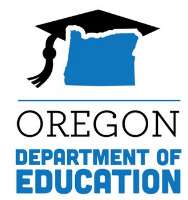 Плановые показатели штата (SPP)Информационный листокПоказатель B3: активность и уровень знаний детей, обучающихся по программам IEPПлановые показатели штата (SPP)Информационный листокПоказатель B3: активность и уровень знаний детей, обучающихся по программам IEPПлановые показатели штата (SPP)Информационный листокПоказатель B3: активность и уровень знаний детей, обучающихся по программам IEPПлановые показатели штата (SPP)Информационный листокПоказатель B3: активность и уровень знаний детей, обучающихся по программам IEPГод201420152016201720182019Чтение, цель по активности ≥95,00%95,00%95,00%95,00%95,00%95,00%Математика, цель по активности ≥95,00%95,00%95,00%95,00%95,00%95,00%Год201420152016201720182019Чтение, цель по успеваемости ≥54,50%54,50%28,00%35,00%41,00%41,00%Математика, цель по успеваемости ≥40,00%40,00%25,00%32,00%39,00%39,00%Год201420152016201720182019Чтение, цель по успеваемости ≥54,50%54,50%28,00%35,00%41,00%41,00%Математика, цель по успеваемости ≥40,00%40,00%25,00%32,00%39,00%39,00%ЧтениеЧтениеЧтениеЧтениеМатематикаМатематикаМатематикаМатематикаГод4 классЦель ≥8 классЦель ≥11 классЦель ≥Год4 классЦель ≥8 классЦель ≥11 классЦель ≥202095,00%95,00%95,00%202095,00%95,00%95,00%202195,00%95,00%95,00%202195,00%95,00%95,00%202295,00%95,00%95,00%202295,00%95,00%95,00%202395,00%95,00%95,00%202395,00%95,00%95,00%202495,00%95,00%95,00%202495,00%95,00%95,00%202595,00%95,00%95,00%202595,00%95,00%95,00%ЧтениеЧтениеЧтениеЧтениеМатематикаМатематикаМатематикаМатематикаГод4 классЦель ≥8 классЦель ≥11 классЦель ≥Год4 классЦель ≥8 классЦель ≥11 классЦель ≥202021,79%15,52%26,12%202019,71%9,18%5,58%202121,93%15,63%26,83%202119,91%9,47%5,85%202222,08%15,73%27,53%202220,10%9,75%6,12%202322,23%15,84%28,24%202320,29%10,04%6,39%202422,38%15,94%28,94%202420,48%10,32%6,65%202522,53%16,05%29,65%202520,67%10,61%6,92%ЧтениеЧтениеЧтениеЧтениеМатематикаМатематикаМатематикаМатематикаГод4 классЦель ≥8 классЦель ≥11 классЦель ≥Год4 классЦель ≥8 классЦель ≥11 классЦель ≥202056,04%48,15%57,10%202037,35%40,89%44,72%202163,17%54,79%60,38%202144,12%44,13%46,26%202270,30%61,42%63,65%202250,89%47,37%47,79%202377,43%68,06%66,92%202357,66%50,60%49,32%202484,55%74,70%70,19%202464,43%53,84%50,86%202591,68%81,34%73,47%202571,21%57,07%52,39%ЧтениеЧтениеЧтениеЧтениеМатематикаМатематикаМатематикаМатематикаГод4 классЦель ≥8 классЦель ≥11 класс Цель ≥Год4 классЦель ≥8 классЦель ≥11 классЦель ≥202028,10%40,84%43,20%202024,15%32,20%27,37%202128,40%41,78%43,70%202124,21%33,16%28,00%202228,71%42,72%44,19%202224,28%34,13%28,63%202329,01%43,66%44,68%202324,35%35,09%29,27%202429,32%44,59%45,18%202424,41%36,05%29,90%202529,62%45,53%45,67%202524,48%37,01%30,53%ЧтениеЧтениеЧтениеЧтениеМатематикаМатематикаМатематикаМатематикаГод4 классЦель ≥8 классЦель ≥11 классЦель ≥Год4 классЦель ≥8 классЦель ≥11 классЦель ≥202095,00%95,00%95,00%202095,00%95,00%95,00%202195,00%95,00%95,00%202195,00%95,00%95,00%202295,00%95,00%95,00%202295,00%95,00%95,00%202395,00%95,00%95,00%202395,00%95,00%95,00%202495,00%95,00%95,00%202495,00%95,00%95,00%202595,00%95,00%95,00%202595,00%95,00%95,00%ЧтениеЧтениеЧтениеЧтениеМатематикаМатематикаМатематикаМатематикаГод4 классЦель ≥8 классЦель ≥11 классЦель ≥Год4 классЦель ≥8 классЦель ≥11 классЦель ≥202021,79%15,52%26,12%202019,71%9,18%5,58%202122,47%16,18%27,00%202120,07%9,47%5,87%202223,15%16,85%27,88%202220,43%9,75%6,16%202323,83%17,51%28,75%202320,79%10,04%6,45%202424,51%18,17%29,63%202421,14%10,32%6,74%202525,19%18,83%30,51%202521,50%10,89%7,03%ЧтениеЧтениеЧтениеЧтениеМатематикаМатематикаМатематикаМатематикаГод4 классЦель ≥8 классЦель ≥11 классЦель ≥Год4 классЦель ≥8 классЦель ≥11 классЦель ≥202056,04%48,15%57,10%202037,35%40,89%44,72%202163,17%54,79%60,38%202144,12%44,13%46,94%202270,30%61,42%63,65%202250,89%47,37%49,15%202377,43%68,06%66,92%202357,66%50,60%51,37%202484,55%74,70%70,19%202464,43%53,84%53,58%202598,81%87,98%76,74%202577,98%60,31%55,80%ЧтениеЧтениеЧтениеЧтениеМатематикаМатематикаМатематикаМатематикаГод4 классЦель ≥8 классЦель ≥11 классЦель ≥Год4 классЦель ≥8 классЦель ≥11 классЦель ≥202028,10%40,84%43,20%202024,15%32,20%27,37%202128,67%41,78%44,22%202124,43%33,16%28,33%202229,25%42,72%45,24%202224,71%34,13%29,30%202329,82%43,66%46,26%202324,99%35,09%30,27%202430,39%44,59%47,27%202425,27%36,05%31,24%202530,97%46,47%48,29%202525,55%37,97%32,21%